Россомахин Николай Фёдорович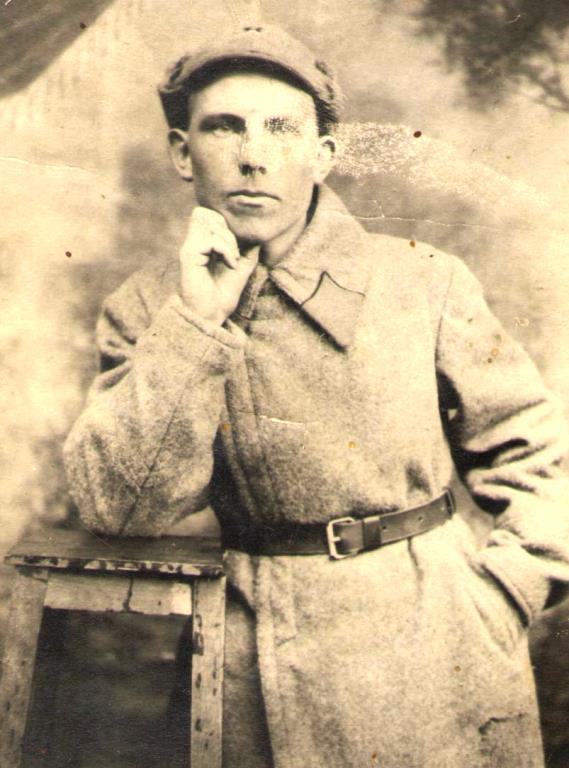 1918 -18.03.1944«Уж много лет, как кончилась война,Не заживает в сердце рана.И не твоя отец вина,Что не вернулся с фронта ветераном.До сих пор ты приходишь во снеВсё также как прежде любяРуки добрые тянешь ко мне.Только я теперь старше тебяВ День Победы 9 мая»Россомахин Николай Фёдорович 1918 года рождения. Он родился и жил в п. Красный Хутор Шушенского района на берегу Енисея. А на другом берегу пос. Майна, Майнская и Саяно-Шушенская ГЭС.Колхоз был очень бедным, потому что земли были песчаные, не плодородные. Люди жили очень бедно. Николай жил с матерью старушкой и младшим братом. Когда он женился в 1938 году, то переехал работать и жить в п. Фабрика Субботинского сельсовета. Это был рудник, где добывали золото Артёмовского рудоуправления. В 1940 году, 8 января родилась у них дочь Фая. Когда ей исполнилось 1 месяц и 8 дней, отца забрали в армию на действительную службу. Сначала 6 месяцев он находился на курсах в городе Уфе. А потом началась война. Николай Фёдорович в должности политрука ушёл на фронт. Много писем писал, но доходили не все. Одно письмо, написанное 2 июля 1942 года, сохранилось. Он писал: «Я посылаю свой горячий и пламенный привет дорогой и незабываемой жене Татьяне, дочке Фаине, моей старенькой маме и всем родным. Дорогие мои. Я вас всех очень люблю. Вы за этот год могли меня считать неживым и могли меня забыть меня, но я вас не забыл и никогда не забуду до самой смерти. Проклятые немцы меня два раза ранили в ногу. Сейчас мы находимся в тылу противника, а немцы вокруг нас сидят в окопах, как раки, так как им смерть угрожает. Нас теперь и в тылу миллионы и все творят чудеса. Николай попал в Белоруссию в партизанский отряд. Поймите дорогие родные, что в скором будущем победа за нами, и знайте, что партизану смерть не страшна, но если помрём, то за дело рабочих всего пролетариата. Частично, первое время я был в плену, но бежал, жил в лесу, потом к весне попал в партизанский отряд и стали бить немцев. Дорогая и любимая Танюша и дочка Фая, ваш Коля сладкой жизни видит мало, но вас не забывает…»18 марта 1944 года пришла похоронка. Погиб в Белоруссии, Витебская область, город Миоры. И похоронен в братской могиле.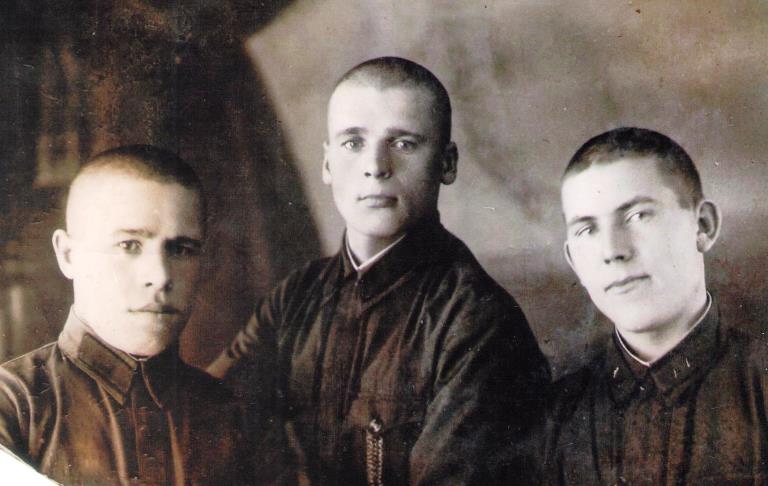 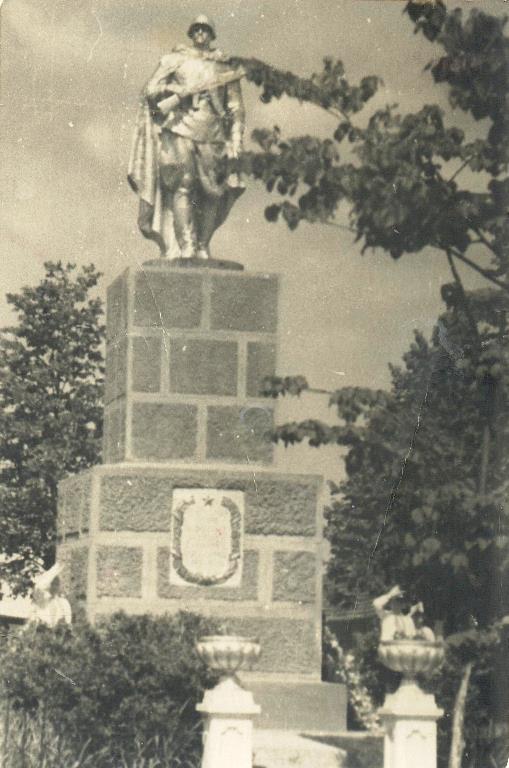 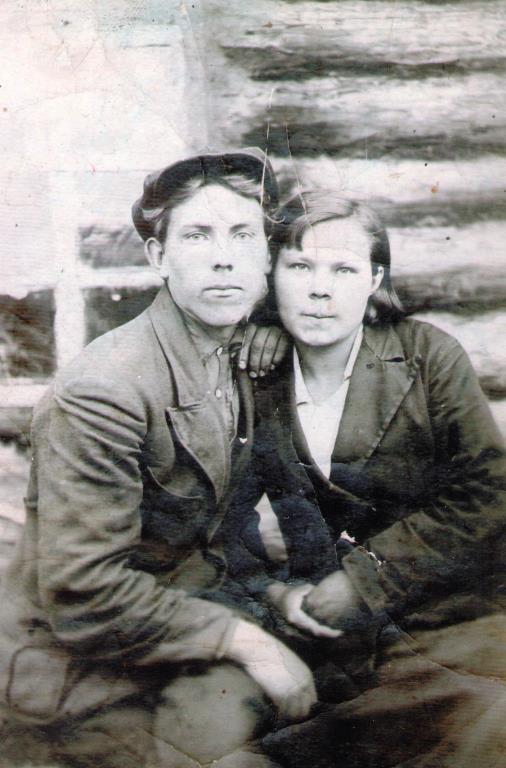 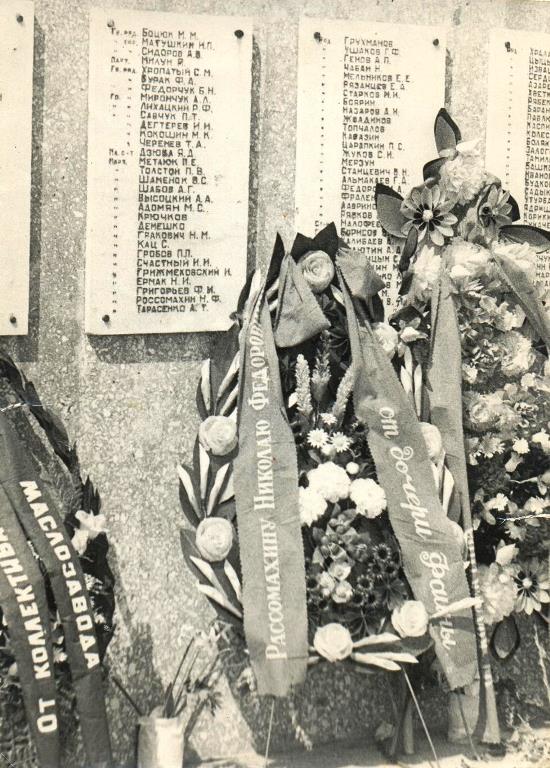 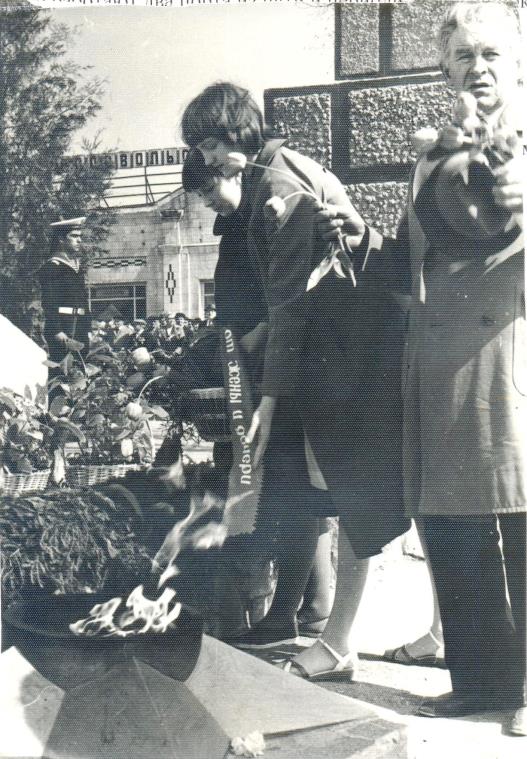 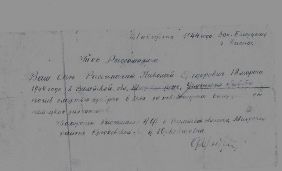 21 августа 1944 года. Зап. Белоруссия. г. ДиснаТов. Рассамахина!Ваш сын Рассамахин Николай Фёдорович 18 марта 1944 года в Вилейской обл., Миорском р-не, Узменском с/совете погиб смертью храбрых в боях за освобождение Белоруссии от немецких захватчиков.Похоронен Рассамахин Н.Ф. в Вилейской области, Миорском районе Крюковском с/с, д. Юрковщизна.(подпись)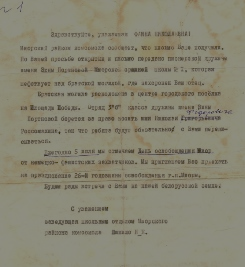 Письмо из школьного отдела Миорского райкома комсомола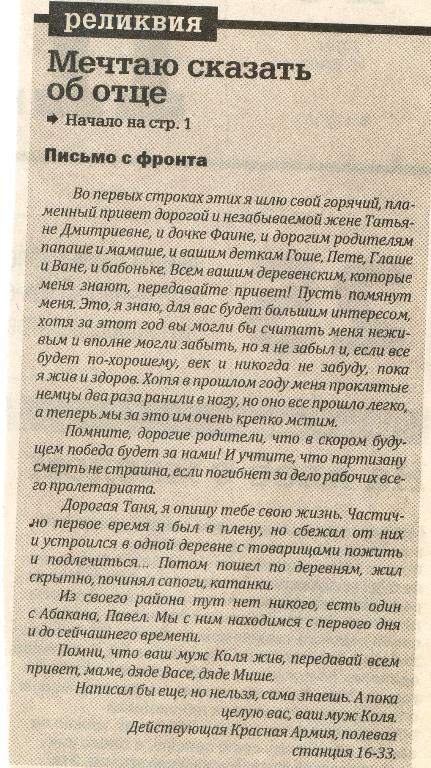 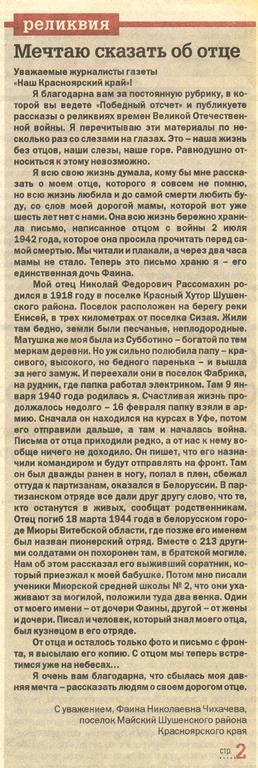 Письмо Чихачёвой Ф.Н. в газету «Наш Красноярский край» 16 марта 2010 год (№ 17/165)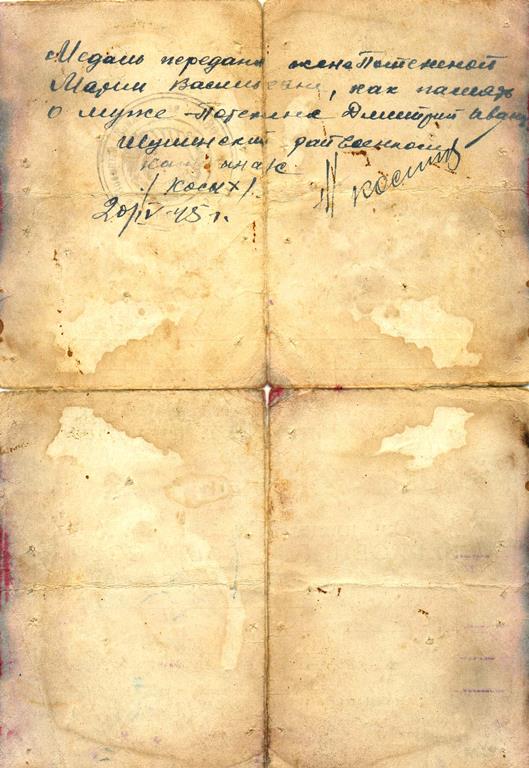 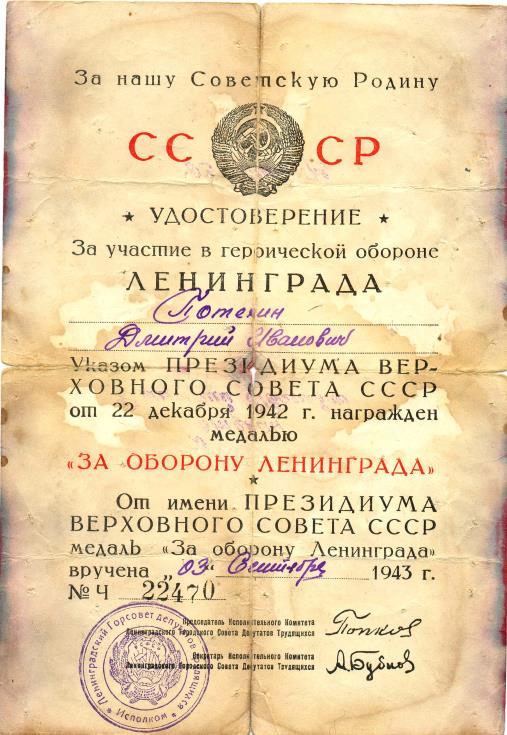 